 Yadkin-Pee Dee Water Management Group  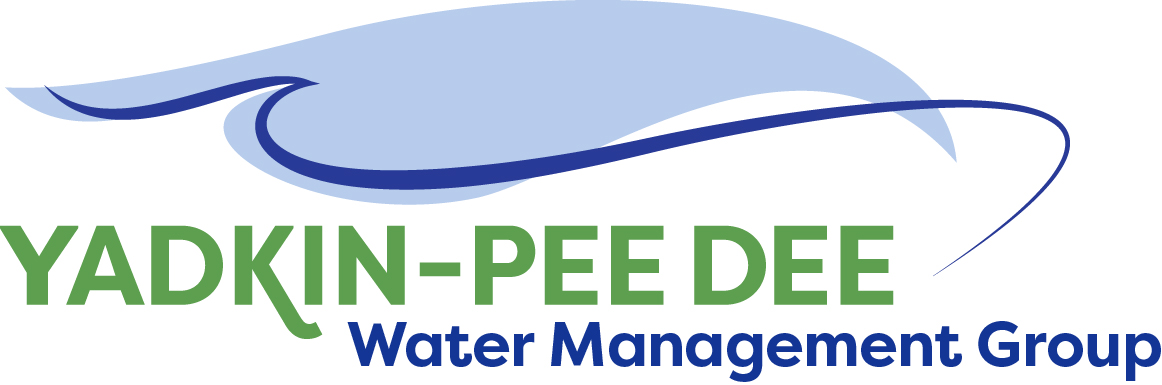                   AGENDAYadkin-Pee Dee Water Management Group Meeting11:00AM to 12:30PM, April 1, 2021via Zoom: LinkWelcome and Review of Agenda			            Jim Behmer, ChairApprove minutes from February meetingRoundtable discussionOutreach					       			J. Behmer / AllUpdate from NCRWA						Daniel Wilson NCRWA ConferenceState & national issuesHDR Update							Jonathan Williams Structure Recommendations		           			Structure Committee / AllExtend MOU by 5 years/completion of Water Resources PlanPrepare to incorporate as a nonprofitIncrease membership dues for mainstem reservoir operators & 10+ MGD systemsMeetings for Remainder of 2021				W. Miller / AllWorking with YPDRBA Moving Forward			J. Behmer / AllAdjourn		